Name _______________________________________________ Index No.__________________________									Candidate’s Signature ______________									Date ____________________________443/2 AGRICULTUREPAPER 2JULY / AUGUST 2013 TIME: 2 HOURS KATHONZWENI DISTRICT FORM IV EVALUATION TEST 2013 Certificate of Secondary Education AGRICULTUREPAPER 2 2 HOURS INSTRUCTIONS Write your name and index number in the spaces provided above. Sign and write the date of examination in the spaces provided above.This paper consists of three sections: A, B and C. Answer ALL the questions in sections A and B. Answer any TWO questions from section C. Answer should be written in the spaces provided.FOR EXAMINER’S USE ONLYSECTION A ( 30 MARKS )Answer ALL the questions in this section in the spaces provided.1. 	Name two viral diseases that affect each of the following livestock animals .	(a) Cattle 											(1 mark)	____________________________________________________________________________	____________________________________________________________________________	____________________________________________________________________________	(b) Poultry 											(1 mark) 	____________________________________________________________________________	____________________________________________________________________________	____________________________________________________________________________	____________________________________________________________________________2. 	State four advantages of artificial calf rearing in dairy cattle management. 			(2 marks )	____________________________________________________________________________	____________________________________________________________________________	____________________________________________________________________________	____________________________________________________________________________	____________________________________________________________________________3. 	Why is raddling essential in sheep management. 						(1 mark )	____________________________________________________________________________	____________________________________________________________________________	____________________________________________________________________________	____________________________________________________________________________4. 	Give the names of the following classes of livestock. 					(2 marks )	(a) Young one of pig from birth to weaning.	____________________________________________________________________________	____________________________________________________________________________	(b) Mature male of cattle for breeding. 	____________________________________________________________________________	____________________________________________________________________________	(c ) Young female chicken before laying.	____________________________________________________________________________	____________________________________________________________________________	(d) Young female cattle before first parturition. 	____________________________________________________________________________	____________________________________________________________________________5. 	List four types of fences. 									(2 marks )	____________________________________________________________________________	____________________________________________________________________________	____________________________________________________________________________	____________________________________________________________________________6. 	What is meant by the following terms as used in livestock health. 				(2 marks )	(a) Incubation period.	____________________________________________________________________________	____________________________________________________________________________	(b) Predisposing factor.	____________________________________________________________________________	____________________________________________________________________________7. 	List two symptoms of contagious abortion. 							(1 mark)	____________________________________________________________________________	____________________________________________________________________________8. 	List four materials that can be used in construction of a cattle dip. 				(2 marks ) 	____________________________________________________________________________	____________________________________________________________________________	____________________________________________________________________________	____________________________________________________________________________9. 	State two control measures for fowl pox disease in poultry. 					(1 mark)	____________________________________________________________________________	____________________________________________________________________________10. 	State the functions of each of the following. 							(2 marks )	(a) Shovel.	____________________________________________________________________________	____________________________________________________________________________	(b) Strip cup.	____________________________________________________________________________	____________________________________________________________________________	____________________________________________________________________________	(c ) Garden trowel.	____________________________________________________________________________	____________________________________________________________________________	____________________________________________________________________________	(d) Lead stick.	____________________________________________________________________________	____________________________________________________________________________	____________________________________________________________________________11. 	Distinguish between the following practices as used in livestock production. 	(a) Cruching and ringing in sheep management. 						(2 marks )	____________________________________________________________________________	____________________________________________________________________________	(b) Cropping and harvesting in fish farming. 							(2 marks )	____________________________________________________________________________	____________________________________________________________________________12. 	State four advantages of using animals instead of tractors as a source of power in the farm. (2 marks) 	____________________________________________________________________________	____________________________________________________________________________	____________________________________________________________________________		____________________________________________________________________________	____________________________________________________________________________13. 	Name one livestock disease that is transmitted by each of the following parasites. 		(1 ½ marks )	(i) Blue tick______________________________________________________	(ii) Brown ear tick _________________________________________________	(iii) Tsetse fly ____________________________________________________14. 	State three maintenance practices for a tractor battery. 					(1½ marks )	____________________________________________________________________________	____________________________________________________________________________	____________________________________________________________________________	____________________________________________________________________________15. 	State four signs that indicate that a doe is about to kindle.					(2 marks )	____________________________________________________________________________	____________________________________________________________________________	____________________________________________________________________________	____________________________________________________________________________	____________________________________________________________________________16. 	Name two bloodless methods of castration in lambs. 					(1 mark)	____________________________________________________________________________	____________________________________________________________________________	____________________________________________________________________________	____________________________________________________________________________17. 	Give two ways in which proper nutrition helps to control livestock diseases. 		(1 mark)	____________________________________________________________________________	__________________________________________________________________________SECTION B ( 20 MARKS )Answer all questions from this section in the spaces provided.18. 	Diagram G, H and J illustrates some livestock parasites. 					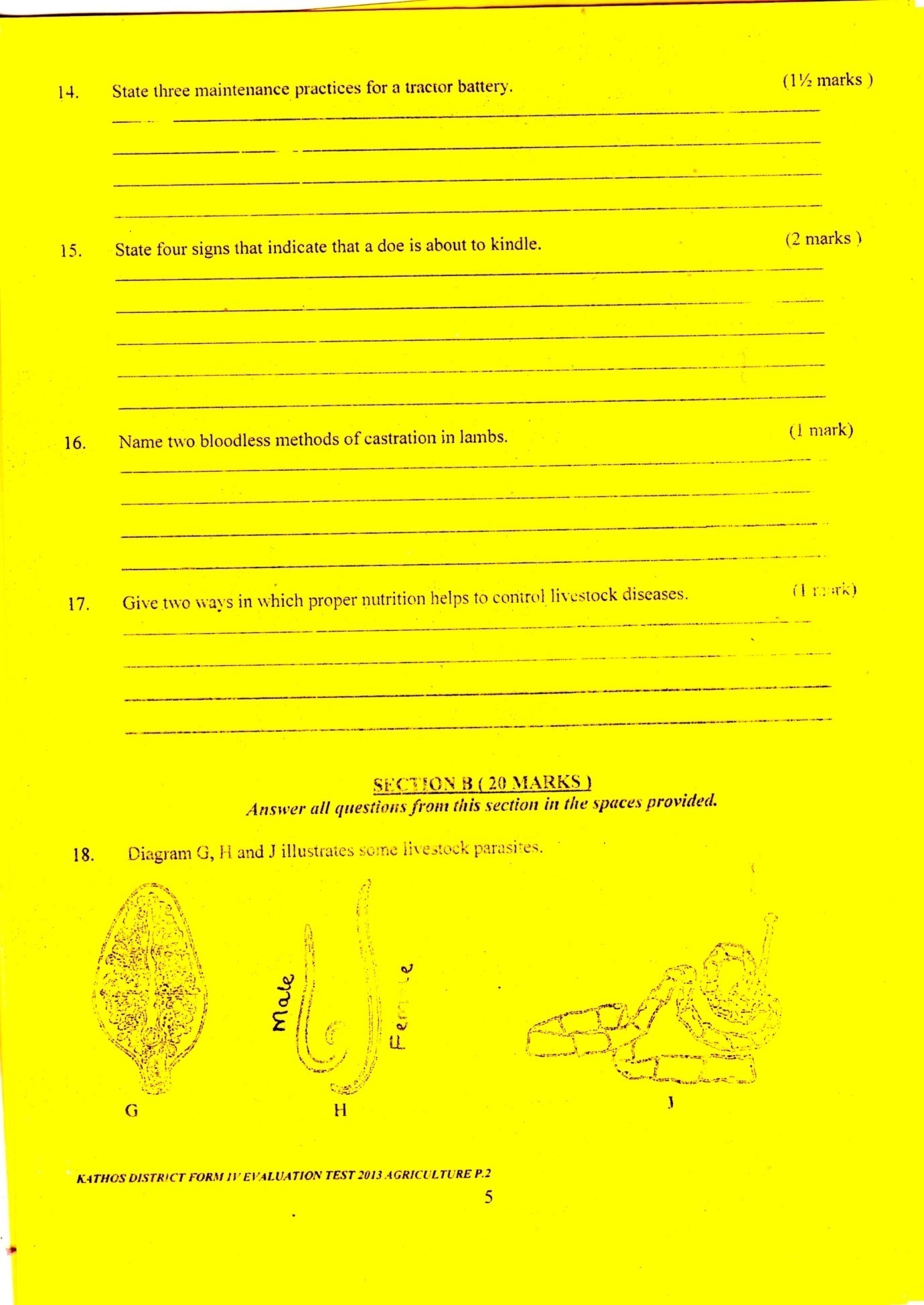  (a) Identify parasites G, H and J 									(1 ½ mks)	G __________________________________________	H __________________________________________	J ___________________________________________(b) Name the parts of the host body where parasites G and J are found. 				(1 mark)	G _______________________________________	J _________________________________________(c ) Name the intermediate hosts of parasites G and H. 						(1 mark )	G ___________________________________________	H ___________________________________________(d) Outline three symptoms of attack in livestock by parasite J. 					(1 ½ marks) 	____________________________________________________________________________	____________________________________________________________________________	____________________________________________________________________________	____________________________________________________________________________19. 	Study the diagram of an ox- plough below and answer the questions that follow.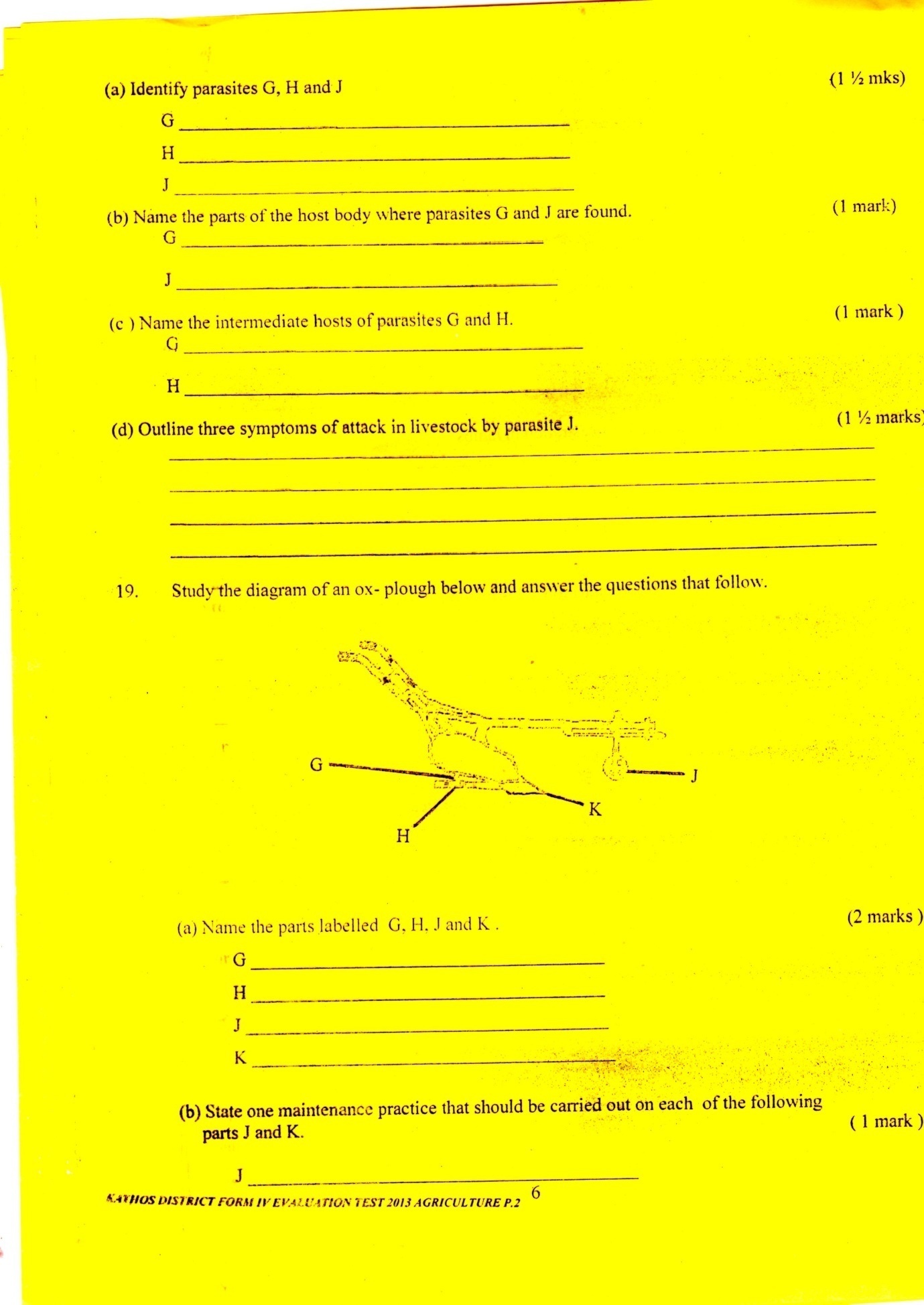 	(a) Name the parts labelled  G, H, J and K .							(2 marks ) 		G ______________________________________		H ______________________________________		J _______________________________________		K _______________________________________	(b) State one maintenance practice that should be carried out on each  of the following      parts J and K. 										( 1 mark )		J __________________________________________		K _________________________________________	(c ) State the function of the parts labeled H and J. 						(1 mark) 		H ____________________________________________________________________		J _____________________________________________________________________	(d) What adjustment should be carried out on implement so as to reduce the depth       of  ploughing. 										( 1 mark )	____________________________________________________________________________	____________________________________________________________________________	____________________________________________________________________________	____________________________________________________________________________20. 	The following is an illustration of the digestive system of a ruminant. 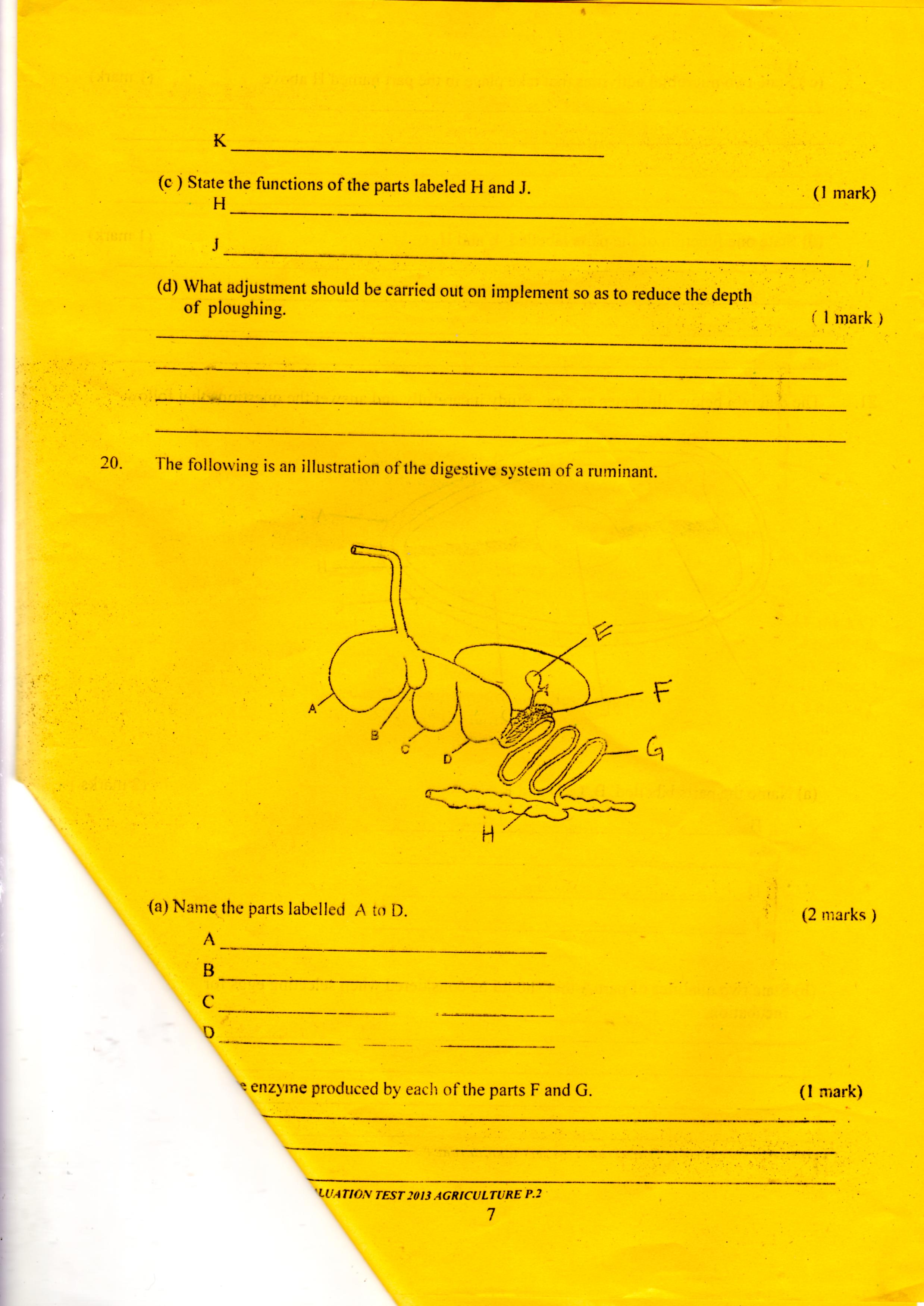 	(a) Name the parts labelled  A to D.								(2 marks )		A ____________________________________		B _____________________________________		C _____________________________________		D _____________________________________	(b) Name one enzyme produced by each of the parts F and G.				(1 mark)	____________________________________________________________________________	____________________________________________________________________________	____________________________________________________________________________	(c ) State two microbial activities that take place in the part named H above. 		(1 mark)	____________________________________________________________________________	____________________________________________________________________________	____________________________________________________________________________	____________________________________________________________________________	(d) State one function of the parts labelled  E and H. 					(1 mark)	____________________________________________________________________________	____________________________________________________________________________	____________________________________________________________________________	____________________________________________________________________________21. 	The diagram below illustrates an egg.  Study it carefully and answer the questions that follow.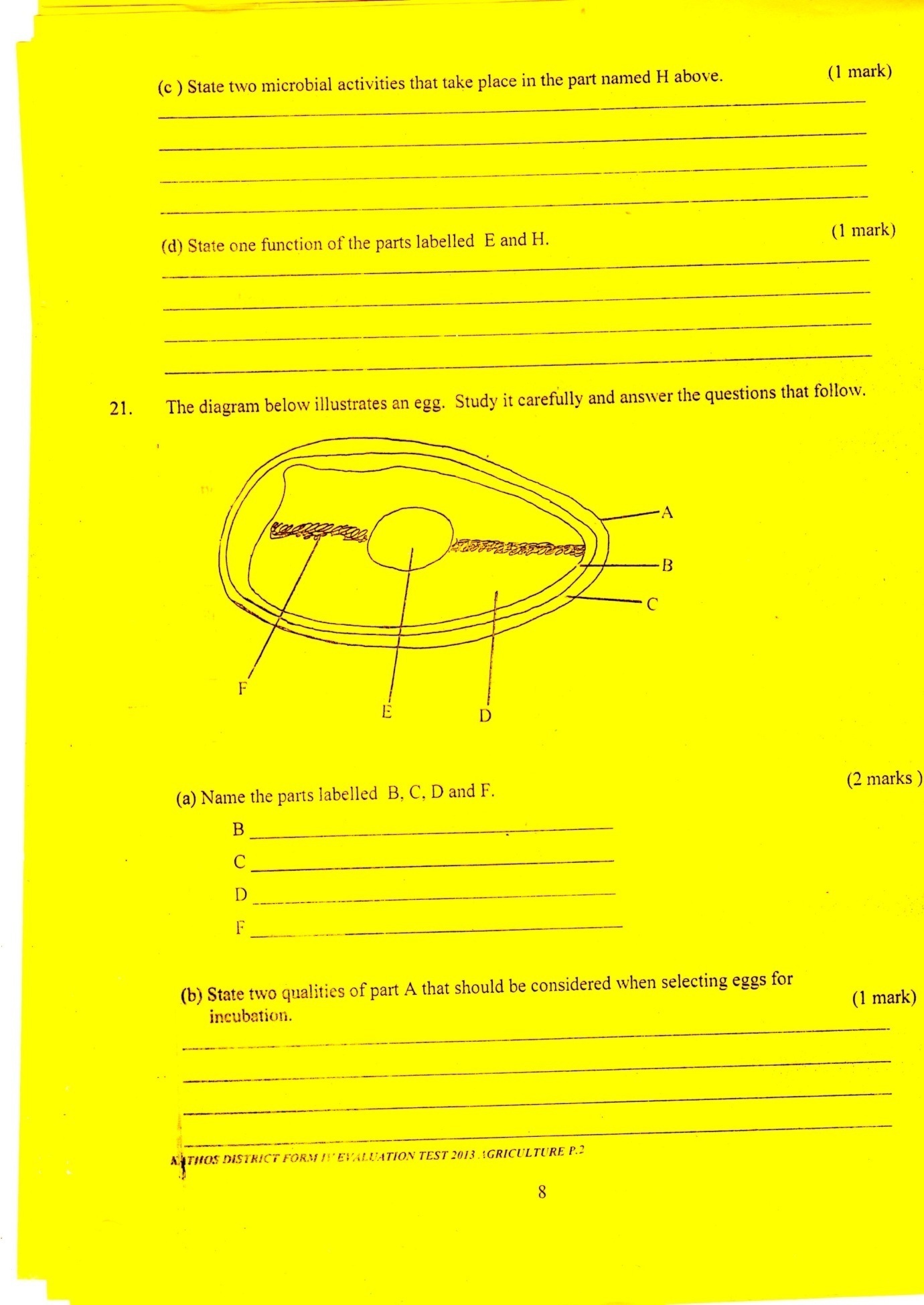 	(a) Name the parts labelled  B, C, D and F.							(2 marks )		B _______________________________________		C _______________________________________		D _______________________________________		F ________________________________________	(b) State two qualities of part A that should be considered when selecting eggs for       incubation. 										(1 mark)	____________________________________________________________________________	____________________________________________________________________________	____________________________________________________________________________	____________________________________________________________________________	(c ) State the function of the part labeled E in a fertilized egg. 				(1 mark) 	____________________________________________________________________________	____________________________________________________________________________	____________________________________________________________________________	____________________________________________________________________________	(d) State two conditions necessary for egg incubation. 					(1 mark)	____________________________________________________________________________	____________________________________________________________________________	____________________________________________________________________________SECTION C ( 40 MARKS )Answer any 2 questions from this section.22. 	(a) State and explain physical characteristics a poultry farmer would use in identifying       poor layers in a flock hens.								(10 marks)	(b) State five advantages of rearing birds through battery cage system. 			( 5 marks )	(c ) Explain five factors a farmer would consider when siting apiary an to prevent swarming      of bees. 											( 5 marks )23. 	(a) State five factors to consider in selecting construction materials. 			(5 marks )	(b) Explain five factors to consider in locating farm structures. 				(5 marks )	(c ) Describe ten (10) signs of ill health in livestock. 					(10 marks )24. 	(a) Give five functional differences between a petrol and diesel engine. 			( 5 marks )	(b) Outline five benefits of using biogas in the farm. 					(5 marks )	(c ) Describe how the ignition system of a tractor works.					(10 marks )SECTION QUESTIONS MAXIMUM SCORE CANDIDATE’S SCOREA1 – 1730B18 – 2120C20C20TOTAL SCORETOTAL SCORE90